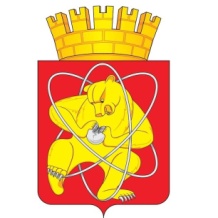 Городской округ «Закрытое административно – территориальное образование Железногорск Красноярского края»АДМИНИСТРАЦИЯ ЗАТО г. ЖЕЛЕЗНОГОРСКПОСТАНОВЛЕНИЕ24.02.2021                                                                                                                                    № 406г. ЖелезногорскОб отмене постановлений Администрации ЗАТО г. Железногорск В соответствии со статьей 161 Жилищного кодекса Российской Федерации, постановлением Правительства Российской Федерации от 21.12.2018 № 1616 «Об утверждении Правил определения управляющей организации для управления многоквартирным домом, в отношении которого собственниками помещений в многоквартирном доме не выбран способ управления таким домом или выбранный способ управления не реализован, не определена управляющая организация, и о внесении изменений в некоторые акты Правительства Российской Федерации», учитывая заключение договора управления многоквартирным домом с управляющей организацией, определенной собственниками помещений  многоквартирного дома № 38 по ул. Белорусская, г. Железногорска, многоквартирного дома № 35 по ул. Школьная, г. Железногорска, руководствуясь Уставом ЗАТО Железногорск,  ПОСТАНОВЛЯЮ:1. Отменить постановление Администрации ЗАТО г. Железногорск от 07.10.2020 № 1773 «Об определении управляющей организации для управления многоквартирным домом, расположенным по адресу: Красноярский край, ЗАТО Железногорск, г. Железногорск, ул. Белорусская, д. 38».2. Отменить постановление Администрации ЗАТО г. Железногорск от 27.10.2020 № 2018 «Об определении управляющей организации для управления многоквартирным домом, расположенным по адресу: Красноярский край, ЗАТО Железногорск, г. Железногорск, ул. Школьная, д. 35».3. Управлению городского хозяйства Администрации ЗАТО                                   г. Железногорск (А.Ф. Тельманова) в течение одного рабочего дня со дня принятия настоящего постановления разместить настоящее постановление в государственной информационной системе жилищно-коммунального хозяйства, а также направить заверенную копию настоящего постановления в адрес ООО «Белорусское», ООО « УК «Мирное» и в Службу строительного надзора и жилищного контроля Красноярского края.4. Управлению внутреннего контроля Администрации ЗАТО г. Железногорск (Е.Н. Панченко) довести настоящее постановление до сведения населения через газету «Город и горожане».5. Отделу общественных связей Администрации ЗАТО г. Железногорск (И.С. Архипова) в течении одного рабочего дня со дня принятия настоящего постановления разместить настоящее постановление на официальном сайте городского округа «Закрытое административно-территориальное образование город Железногорск Красноярского края» в информационно-телекоммуникационной сети «Интернет».6. Контроль над исполнением настоящего постановления возложить на первого заместителя Главы ЗАТО г. Железногорск по жилищно-коммунальному хозяйству А.А. Сергейкина.7. Настоящее постановление вступает в силу после его официального опубликования.Глава ЗАТО г. Железногорск                                                                    И.Г. Куксин